Előterjesztés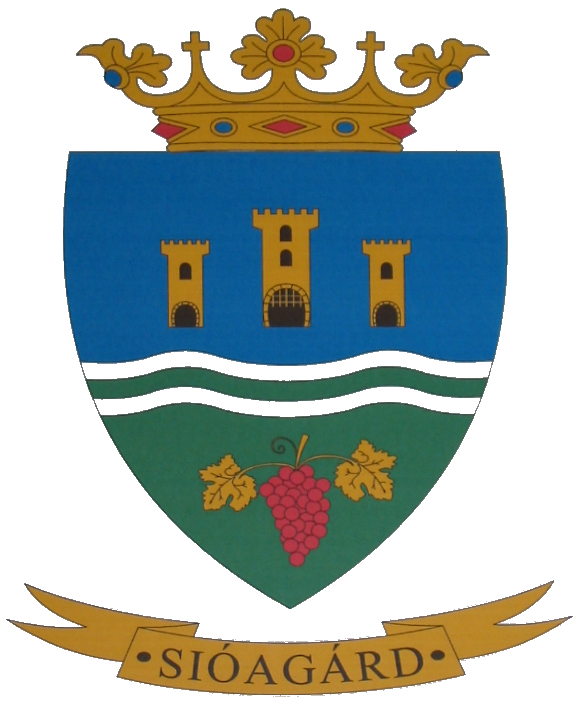 Sióagárd Község Önkormányzata Képviselő-testületének2015. március 26-án tartandó ülésére 4. számú napirendTárgy: 2014. évi közbeszerzési beszámoló elfogadásaElőterjesztő és előadó: Gerő Attila polgármesterAz előterjesztést készítette: Rikker Anita Márta pályázatíróTisztelt Képviselő-testület!Sióagárd Község Önkormányzatának, mint ajánlatkérőnek a közbeszerzési és tervpályázati hirdetmények feladásának, ellenőrzésének és közzétételének szabályairól, a hirdetmények mintáiról és az egyes tartalmi elemeiről, valamint az éves statisztikai összegzésről szóló 92/2011. (XII.30) NFM rendelet 36 § (1) értelmében az éves beszerzéseiről e rendeletben meghatározott minta szerint éves statisztikai összegzést kell készítenie, amelyet legkésőbb a tárgyévet követő év május 31. napjáig kell megküldeni a Hatóságnak.Az éves statisztikai összegzés mintáját a  közbeszerzésekről szóló 2011. évi CVIII. törvény (a továbbiakban:Kbt.) 6. § (1) bekezdés a)-d) pontja szerinti ajánlatkérők vonatkozásában a 11. melléklet tartalmazza. Az éves statisztikai összegzést a Kbt. 31 §-a szerint kell közzétenni, vagyis az ajánlatkérő köteles a külön jogszabályban meghatározott éves statisztikai összegzést saját honlapján közzétenni.Az Önkormányzat a statisztikai összegzést elkészítette, mely tartalmazza a 2014. évben lebonyolított közbeszerzési eljárásokat. Kérem, hogy a Tisztelt képviselő-testület hozzon határozatot a 2014. évi közbeszerzések  éves statisztikai összegzésének elfogadásáról. 2015. március 24.								Gerő Attila								polgármesterHatározati javaslat:…/2015. (…) képviselő-testületi határozatKözbeszerzések 2014. évi  statisztikai összegzésének elfogadásárólSióagárd Község Önkormányzatának Képviselő-testülete, a határozat mellékletét képező, 2014. évi közbeszerzésekről szóló éves  statisztikai összegzést elfogadja.Sióagárd Község Önkormányzatának Képviselő-testülete felhatalmazza a polgármestert az éves statisztikai összegzés a Közbeszerzések Tanácsa részére történő elküldésre 2015. május 31-i határidővel.Határidő: 2015. május 31.Felelős:  Gerő Attila polgármester, Rikker Anita Márta pályázatíró